Система работы по исследовательско - экспериментальной деятельности в группе детей с нарушением ОДАПрогулки (наблюдение, исследование)Режимные моменты (зарядка, ЛФК,прием пищи, умывание и т.д.)Игры (с/р игры, подвижные игры, настольно-печатные, словесные   игры, строительные)Комплексно-тематическое планирование. Средний возраст (исследовательско - экспериментальная деятельность)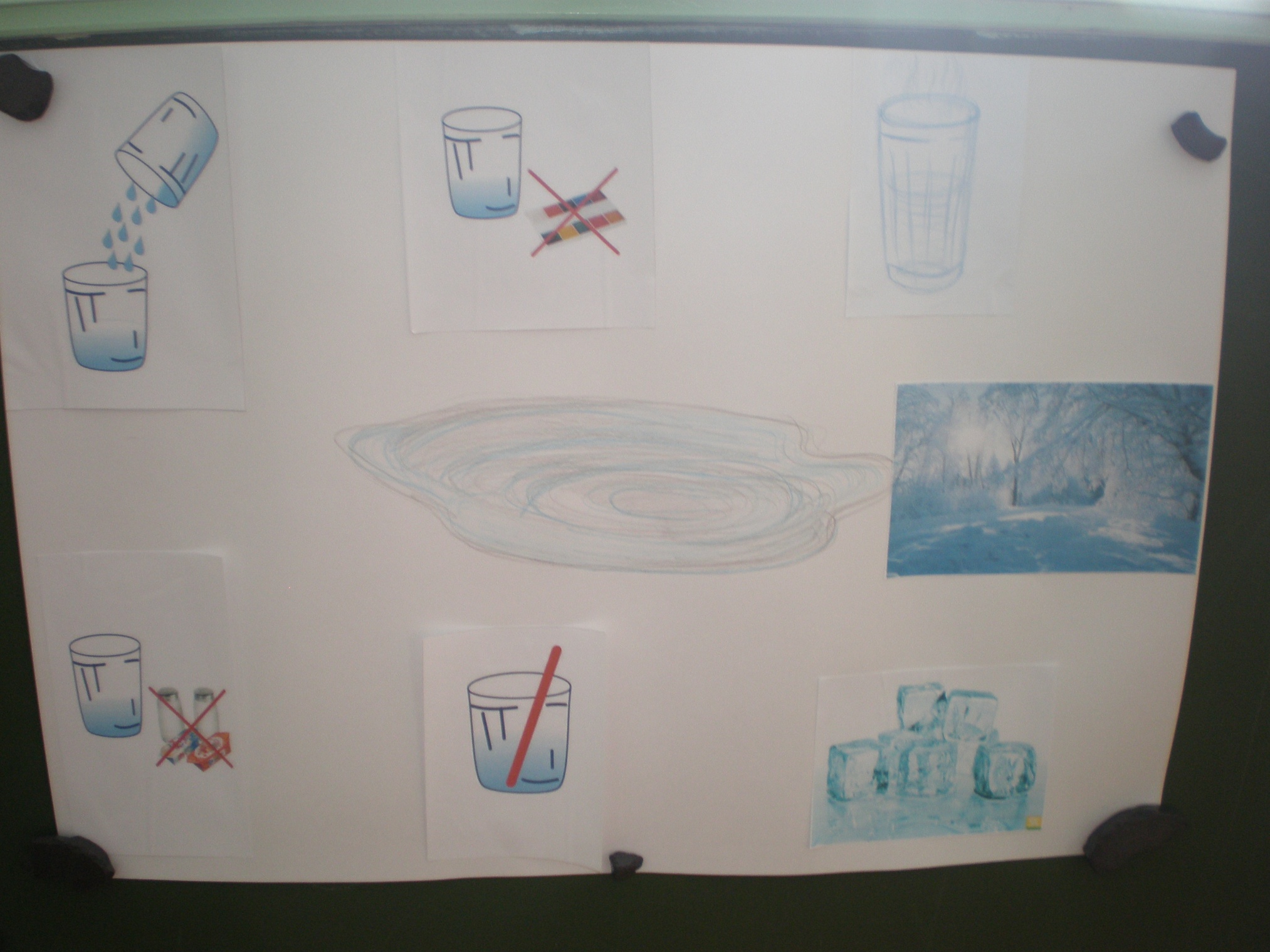 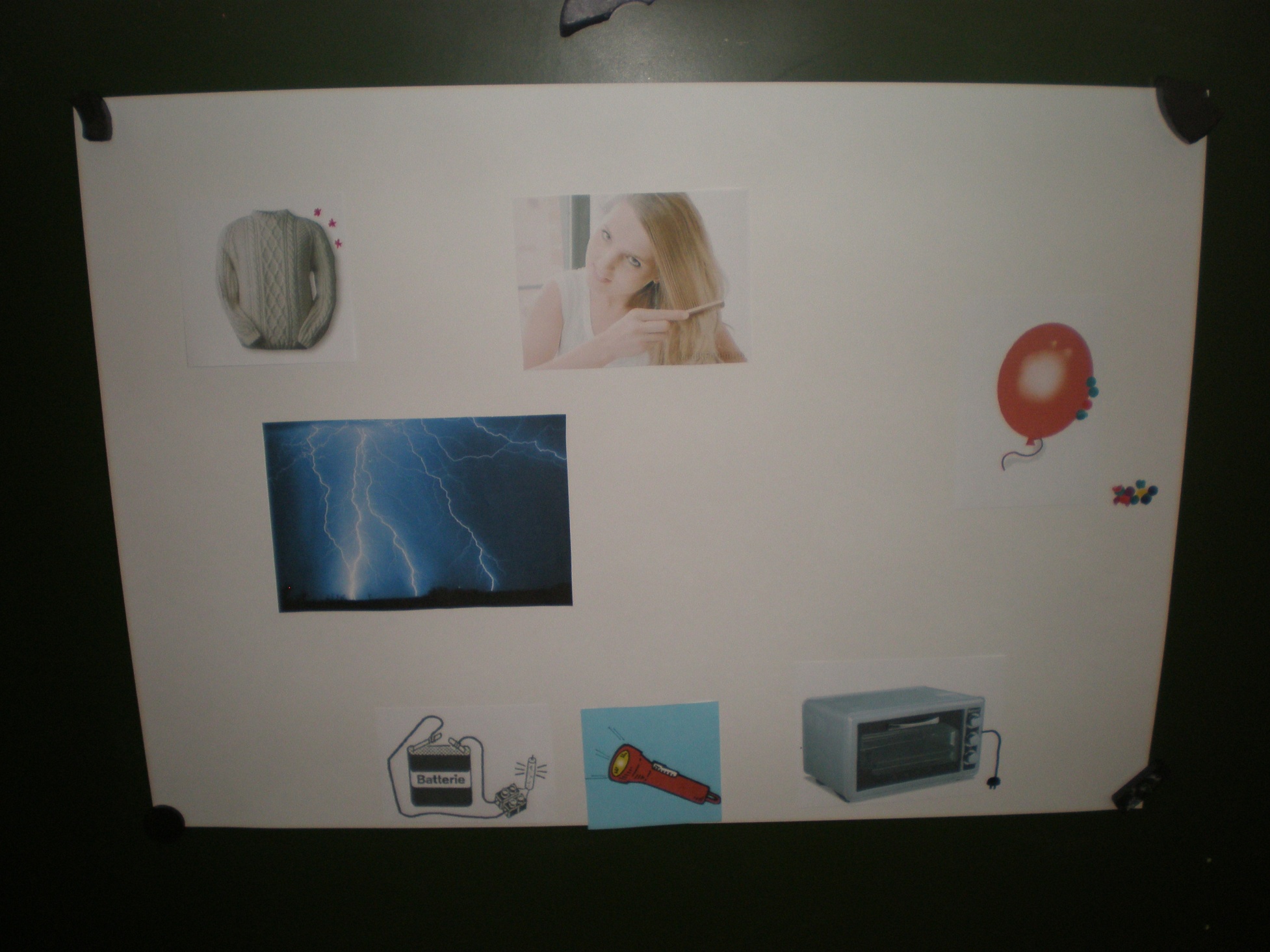 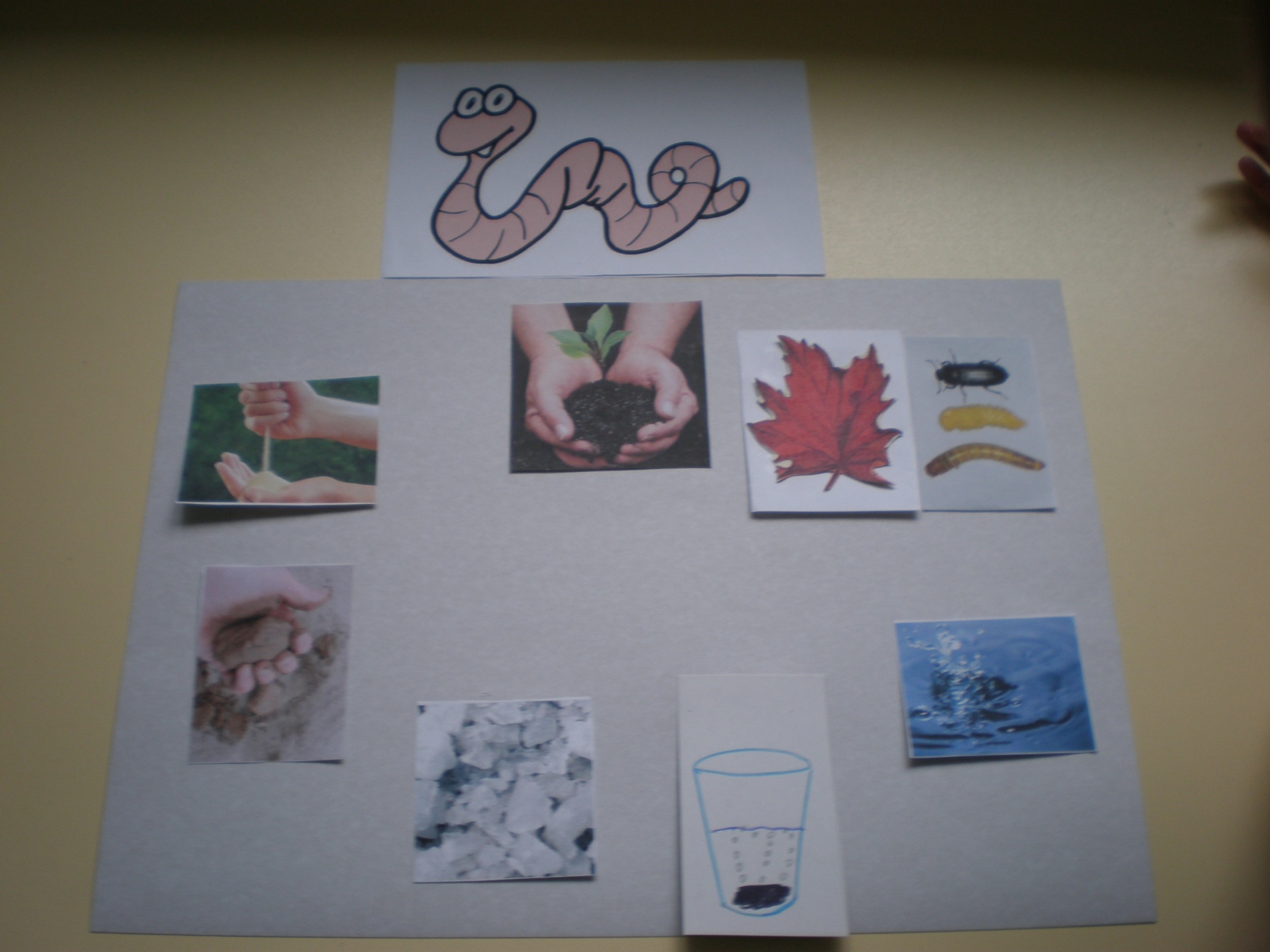 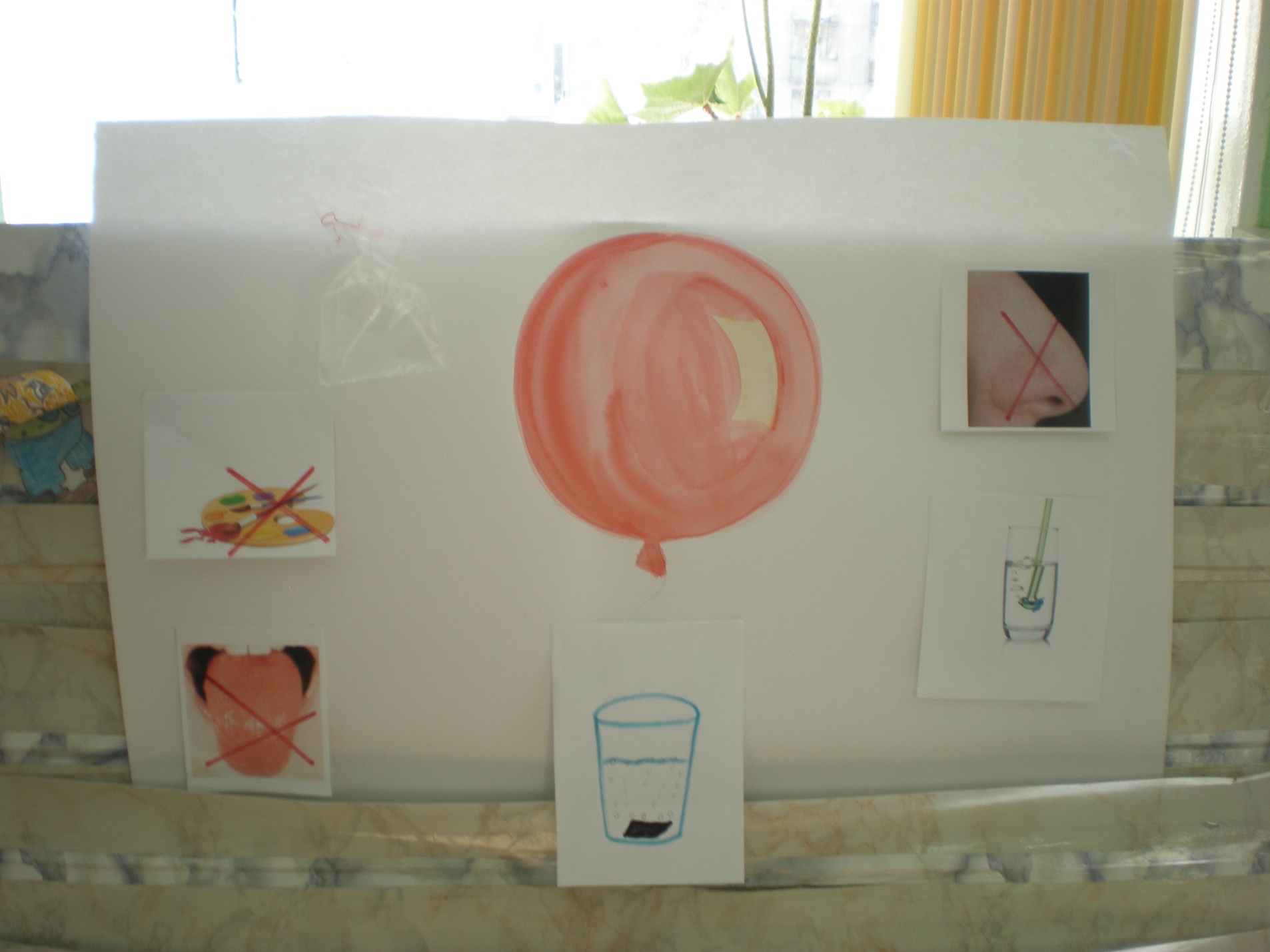 Месяц Неделя Тема неделиТема ПИДРежимные моментыРабота с родителями по темеСентябрь 1 неделя2 неделя3 неделя4 неделяНовые друзьяДиагностикаДиагностикаОсень_________Свойства водыУмывание рук, питье воды, полив растений, мытье игрушекКупание дома, мытье посуды, замораживание воды, переливание из одного стакана в другойОктябрь 1 неделя2 неделя3 неделя4 неделя5 неделяОвощи, фрукты, грибыДомашние животныеДикие животныеПосуда Моя страна________Свойства молока________Свойства стекла________Питье молока на полдникСервировка стола, сбор стекла на участкеСделать дома коктейль или йогурт с помощью молокаМытье посуды, принести в коробке стекляшки разной формы, размера, цветаНоябрь 1 неделя2 неделя3 неделя4 неделяПоздняя осеньПтицы (зимующие, перелетные)Моя семьяДень МатериВода – пар________Внешнее строение человека_________Во время питья горячего чая, кофе (пар). На прогулке – пар изо ртаВо время сборов на прогулку, на ЛФК, на физкультуреВскипятить воду и посмотреть как образовался пар на крышкеСравнивать строение тела ребенка и родителейДекабрь 1 неделя2 неделя3 неделя4 неделяПризнаки зимыМой городНовогодние традиции, подаркиНовогодний праздникВода – пар- снег________Свойства бумаги________На прогулкеНа ИЗО, в самостоятельной деятельности – вырезание снежинок, изготовление фонариковПостроить снежные городки, горки; залить каток для катания на коньках, слепить снеговиковИзготовить новогоднюю игрушку для выставки. Вырезать снежинки, сделать оригами для выставкиЯнварь 1 неделя2 неделя3 неделя4 неделяКаникулы Зимние забавы, одежда, ОБЖГжель Каникулы ________Стирка и глажка белья________Стирка одежды для кукол, сушка варежек после прогулкиПостирать носовые платки и в месте с ребенком погладить утюгом.Февраль 1 неделя2 неделя3 неделя4 неделяРыбы Транспорт, военная техникаБогатырь Праздник «Мой папа»________Колесо ________Исследование веса и роста ребенка и папыс/р. игра «Шофер», игры с машинками, наблюдение на прогулке за машинамиВ мед.кабинете измерить рост и вес ребенкаИзготовить круглое, квадратное и треугольное колесоИзмерить вес и рост папыМарт 1 неделя2 неделя3 неделя4 неделяМоя мама и бабушкаМасленица Дымка Весна. Живая и неживая природа________Свойства муки________Термометр Во время еды блиновИзмерить t воздуха в группе и на улице во время прогулки. Измерить t воды при мытье рукЗамесить тесто и испечь вместе с ребенком блины для масленицыИзмерить t тела ребенка, t воды в ванне во время купания. Изготовить термометрАпрель 1 неделя2 неделя3 неделя4 неделяПрофессии Космос Комнатные растенияНасекомые ________Свойства воздуха________Исследование строение тела насекомыхВо время прогулкиНа прогулке во время наблюдения за насекомымиНа прогулке с ребенком в парке и возле скопления машин. Надуть воздушный шарик.Изготовить коллекцию «Насекомые». Посетить выставку «Экзотические бабочки»Май 1 неделя2 неделя3 неделя4 неделяПраздник ПобедыБереги природу!ДиагностикаДиагностика ________Состав почвыНа прогулке во время копки и посадки семян цветов в почвуНа дачах вскопать землю, посадить семена растений (вместе с ребенком)